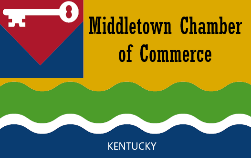 MEMBERSHIP ENROLLMENT FORM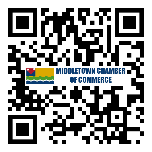 MIDDLETOWN CHAMBER OF COMMERCEToday’s Date:  __________________What Do You Expect from Your Chamber?Business Name:  ____________________________________________Billing Address:  ____________________________________________City:____________________________State:  ______________  Zip:  ___________________Physical Business Address:  Contact:  Work Phone:  ____________ Ext.  ___________________________________________________________________________________________Cell Phone: ______________  Fax #:  ______________Email Address:  ____________________________________________Website Address:  ____________________________________________# of Full Time Employees:  _____Industry to List Your Business Under	# of Part Time Employees:  _________________________________________________Referred by:____________________________________________ENROLLMENT FEE                         MAKE CHECKS PAYABLE TO:Middletown Chamber of CommerceIndividual w/no Business Affiliation - $1401-5 Employees - $1656-10 Employees - $19511-20 Employees - $22021-50 Employees - $27551-100 Employees - $330Non-Profit - $165MAIL YOUR PAYMENT TO:Middletown Chamber of CommercePost Office Box 43546Louisville, KY  40253